Innkalling til årsmøte 2021Ordinært årsmøte i Cerebral Parese Foreningen Trøndelag avholdes tirsdag 23. mars 2020 klokken 19.00  digitalt på Teams pga pandemien..Dagsorden: Konstituering Godkjenning av innkalling og saksliste Valg av møteleder(e) Valg av sekretær Valg av protokollunderskrivere Valg av andre møtefunksjonærer Godkjenne årsberetning og revidert regnskap Arbeidsprogram for kommende periode Saker fra styret og medlemmer Valg av fylkesstyre: Leder på valg Valg av styremedlemmer Valg av to varamedlemmer Valg av hyttekomite, Golia Valg av valgkomite: a. Leder b. Medlem(er) Valg av revisor Valg av styre, Stiftelsen Trondsletten Styret møtes for konstituering når årsmøtet er slutt.Medlemmer som ønsker saker behandlet på årsmøtet må oversende forslag til styret innen 9. mars 2021 Vi regner med å avslutte møtet kl. 20:30. Alle som ønsker å delta på møtet må melde seg på innen 16. mars til leder.trondelag@cp.noNoen dager før møtet vil de påmeldte få epost med link til digitalt møte.Velkommen! Hilsen Styret for Cerebral Parese Foreningen Trøndelag 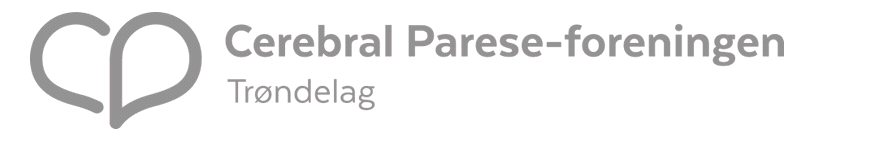 